— 沖縄平和祈念公園 —第４回 なにわの塔 慰霊祭日　　程：平成26年2月18日（火）～19日（水）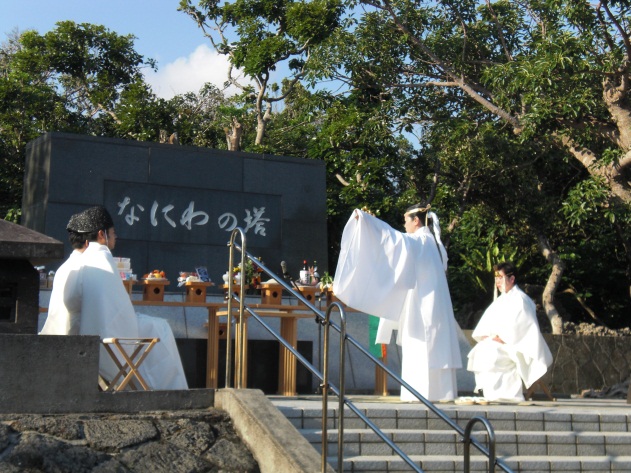 集　　合：伊丹空港参 加 費：50,000円（飛行機・宿泊代込）＊シングルをご希望の方は6,000円の追加料金が必要となります募集人数：40名（先着順）締 切 日：平成26年1月20日（月）　　　　　21日以降のキャンセルはキャンセル料が発生いたしますので、御注意下さい行　　程：下記参照。詳細は参加の方に追ってお知らせ致します　　　　　　　　　　　　　　　　　　　　宿泊場所：沖縄ナハナホテル＆スパ主　　催：神道政治連盟大阪府本部共　　催：日本会議大阪行　程○1日目　伊丹空港（10時集合）…那覇空港→波上宮（正式参拝）→平和祈念公園→なにわの塔慰霊祭→懇親会（神政連沖縄県本部・日本会議沖縄の方と合同）○2日目　ホテル出発→沖縄県護国神社（自由参拝）→嘉数高台公園→道の駅かでな→ビオスの丘→那覇空港…関西空港（19時15分着）＊行程は変更になる場合があります----------------------------------《ＦＡＸ申込書》----------------------------------＊シングル部屋には限りがありますのでご了承下さい◇必要事項をご記入の上、下記までFAX下さい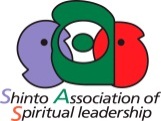 ふりがな生年月日明・大昭・平　年　　 月 　　日氏　　名年　　齢歳　歳　住　　所〒（　　―　　）電話番号―　　　　――　　　　―住　　所宿泊部屋シングル部屋　要　・不要シングル部屋　要　・不要